Publicado en Fuentenovilla - Guadalajara el 27/01/2020 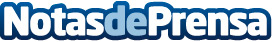 El Ayuntamiento de Fuentenovilla adquiere la aplicación educativa SmartickCarlos Piñeiro, director del CRA PIFAMAD del municipio, fue el encargado de presentar esta aplicación matemática destinada para alumnos de tercero a sexto de Primaria, cuyas licencias para este año ha subvencionado íntegramente el Ayuntamiento de FuentenovillaDatos de contacto:Javier Bravo606411053Nota de prensa publicada en: https://www.notasdeprensa.es/el-ayuntamiento-de-fuentenovilla-adquiere-la Categorias: Educación Castilla La Mancha E-Commerce Ocio para niños Dispositivos móviles http://www.notasdeprensa.es